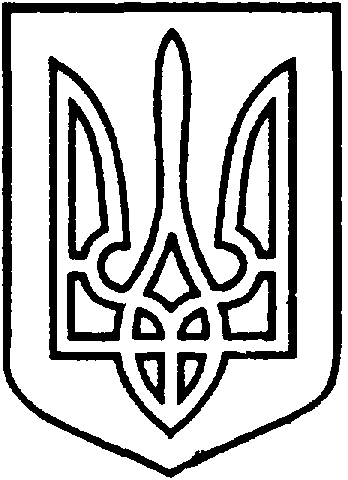 СЄВЄРОДОНЕЦЬКА МІСЬКА ВІЙСЬКОВО-ЦИВІЛЬНА АДМІНІСТРАЦІЯ  СЄВЄРОДОНЕЦЬКОГО РАЙОНУ  ЛУГАНСЬКОЇ  ОБЛАСТІРОЗПОРЯДЖЕННЯкерівника Сєвєродонецької міської  військово-цивільної адміністрації04 жовтня  2021  року                                                                       №1948Про затвердження договору даруванняКеруючись частиною першою ст.1, частиною дванадцятою ст. 3, пунктом 8 частини третьої ст. 6 Закону України «Про військово-цивільні адміністрації», Законом України «Про місцеве самоврядування в Україні», враховуючи розпорядження керівника Сєвєродонецької міської військово-цивільної адміністрації від 13.09.2021 № 1722 «Про безоплатне прийняття у комунальну власність Сєвєродонецької міської територіальної громади об’єктів від ТОВ «НВО «СЄВЄРОДОНЕЦЬКИЙ СКЛОПЛАСТИК», зобовʼязую:Затвердити Договір дарування павільйону зупинки громадського транспорту - інвестиційний номер № 54, балансовою вартістю 73 656,69 грн. (сімдесят три тисячі шістсот п’ятдесят шість гривень 69 коп.) без ПДВ                     (88 388,03 грн. (вісімдесят вісім тисяч триста вісімдесят вісім гривень 03 коп.) з ПДВ) та витрат монтажу павільйону зупинки громадського транспорту в розмірі 47 576,51 грн. з ПДВ (сорок сім тисяч п’ятсот сімдесят шість гривень 51 коп.) від 15.09.2021 № 334, що укладений між ТОВ «НВО «СЄВЄРОДОНЕЦЬКИЙ СКЛОПЛАСТИК» та Сєвєродонецькою міською військово-цивільною адміністрацією Сєвєродонецького району Луганської області (додається). Дане розпорядження підлягає оприлюдненню.Контроль за виконанням цього розпорядження покласти на                    першого заступника керівника Сєвєродонецької міської військово-цивільної адміністрації Ігоря РОБОЧОГО.Керівник Сєвєродонецької міськоївійськово-цивільної адміністрації  		 	    Олександр СТРЮК 